Please return completed form to Meghan Murray via email:  mamurray@lockton.com.Phone Number: 678-361-0886		 Fax Number: 404-460-3755	Report By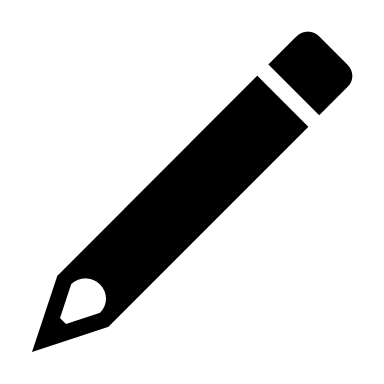 Member NameMember NumberMember NumberRequested By DateContact InformationContact InformationContact InformationContact InformationContact InformationContact InformationContact InformationContact InformationPhone NumberFax# of PagesRequest Certificate of CoverageRequest Certificate of CoverageRequest Certificate of CoverageRequest Certificate of CoverageRequest Certificate of CoverageRequest Certificate of CoverageRequest Certificate of CoverageRequest Certificate of CoverageRequest Certificate of CoverageRequest Certificate of CoverageRequest Certificate of CoverageCertificate HolderCertificate HolderAttentionAddressCityStateZipEmail Address of Requestor:       Email Address of Requestor:       Email Address of Requestor:       Email Address of Requestor:       Email Address of Requestor:       Email Address of Requestor:       Email Address of Requestor:       Email Address of Requestor:       Email Address of Requestor:       Email Address of Requestor:       Email Address of Requestor:       Required Coverages  General Liability	  Property / Contents	  Equipment	  Automobile Liability	   Automobile Physical Damage  Builder’s Risk**	  Other      **State value, start and competition date       Describe the nature / purpose of the certificate or requires wording by certificate holderDescribe the nature / purpose of the certificate or requires wording by certificate holderDescribe the nature / purpose of the certificate or requires wording by certificate holderDescribe the nature / purpose of the certificate or requires wording by certificate holderEvidence of Coverage with respect to Evidence of Coverage with respect to Evidence of Coverage with respect to Evidence of Coverage with respect to Is there a written contract?    Yes	  NoIf yes, please include with certificate request.REPEAT CERTIFICATE at next RENEWAL.InterestInterestInterestInterest Loss Payee 	 Mortgagee Lease / Purchase Lease PurchaseAmount$     $     $     Agreement #Loss Payee – a party besides you (such as a lending institution) that has an insurable interest in the equipment, property or vehicles.Mortgagee – usually the bank who holds the mortgage on a building.Loss Payee – a party besides you (such as a lending institution) that has an insurable interest in the equipment, property or vehicles.Mortgagee – usually the bank who holds the mortgage on a building.Loss Payee – a party besides you (such as a lending institution) that has an insurable interest in the equipment, property or vehicles.Mortgagee – usually the bank who holds the mortgage on a building.Loss Payee – a party besides you (such as a lending institution) that has an insurable interest in the equipment, property or vehicles.Mortgagee – usually the bank who holds the mortgage on a building.NameDate